Item Code: HTE-SF018L Fir Waist Support (L)   LARGEUSD $ 99.00 
BVP 9
----------------------------------------------------
Item Code: HTE-SF018XL Fir Waist Support (XL)    EXTRA LARGEUSD $ 99.00 
BVP 9
-------------------------------------------------------Item Code: HTE-SF018XXL Fir Waist Support (XXL)    EXTRA EXTRA LARGEUSD $ 99.00 
BVP 9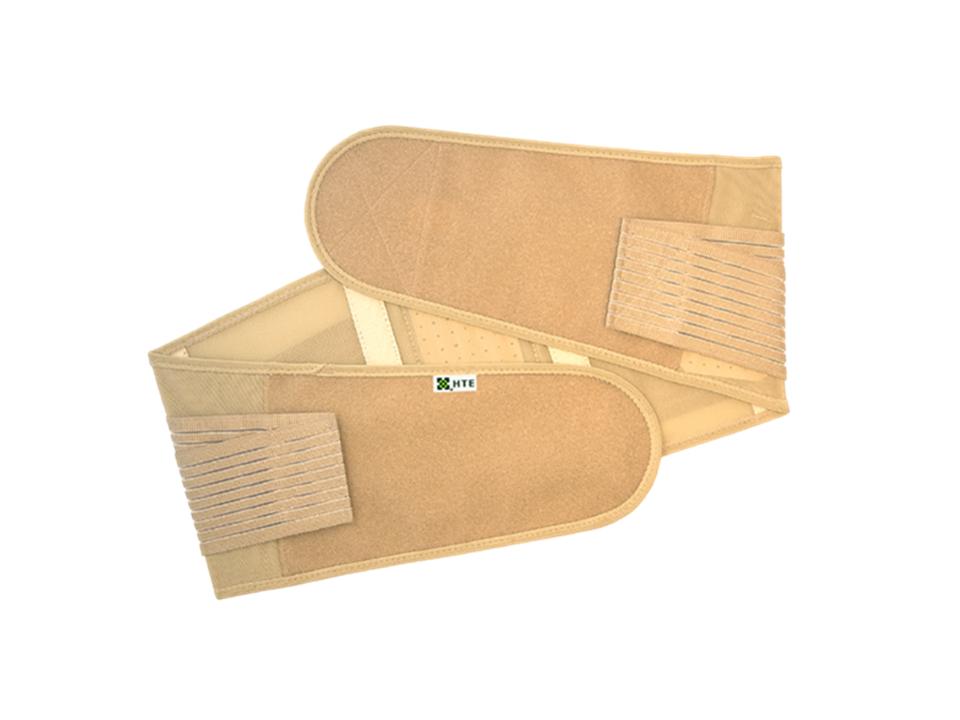 Item Code: HTE-SF018S Fir Waist Support (S)    SMALLUSD $ 99.00 
BVP 9

Item Code: HTE-SF018S Fir Waist Support (S)    SMALLUSD $ 99.00 
BVP 9

Item Code: HTE-SF018M Fir Waist Support (M)   MEDIUMUSD $ 99.00 
BVP 9
-------------------------------------------------------